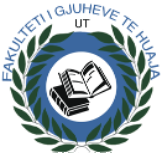 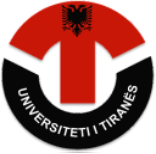 UNIVERSITETI I TIRANËSFAKULTETI I GJUHËVE TË HUAJASHTOJCAtë vlefshme për Praktikën Profesionale në programin:Master i Shkencave në “Përkthim Teknik - Letrar dhe Interpretim” Dhjetor, 2021Shtojca 1:	Aplikim për praktikën profesionaleUnë i/e nënshkruari/a paraqes kërkesën për periudhën e praktikës profesionale.            (1) Përshkrimi i përgjithshëm i llojit të praktikës profesionale të kërkuar: (2) Institucione të mundshme te praktikës (3) Propozimi i studentit për një institucion të praktikës profesionale DatëFirma e Studentit                                                        Firma e Koordinatorit të Praktikës Shënim zyrtar: Shtojca 2:	Aplikim për praktikën profesionale: Njohja e praktikës profesionale Unë i/e nënshkruari/a aplikoj për njohjen e angazhimit tim profesional si periudhë praktike profesionale.     (1) Përshkrimi i përgjithshëm i llojit të praktikës profesionale të kërkuar: (2) Të dhëna të përgjithshme të punësimit(3) Letër rekomandimiDatë______________                                                        ____________________________Firma e Studentit                                                        Firma e Koordinatorit të Praktikës Shënim zyrtar: Shtojca 7:	Fletë vlerësimi i raportit të praktikës profesionale nga komisioni i praktikësShënim: 50% i vlerësimit përbëhet nga vlerësimi i mentorit.50% i vlerësimit përbëhet nga vlerësimi i raportit dhe i dosjes së punës nga komisioni i praktikës profesionale Studenti:                                                                                 Titulli i raportit:Komisioni i përbërë nga: (emër - mbiemër, firmat)_________________________Datë:Shtojca 7.1:	Fletë vlerësimi e praktikës profesionale/mësimore (i ndërmjetëm)Studenti:Pedagogu udhëheqës ____________________________Shtojca 12:	Fletë-vlerësimi i raportit të praktikës profesionale nga komisioni i vlerësimit 								të praktikësShënim: 50%  i vlerësimit përbëhet nga vlerësimi i mentorit.50%i vlerësimit përbëhet nga vlerësimi i raportit dhe i dosjes së punësStudenti: ______________________		     Titulli i raportit: ________________Komisioni i praktikës                                    (emër- mbiemër, firmë)                                                      Datë:  Formularë që përdoren në zhvillimin e praktikës profesionale për programin e studimit: “Master i Shkencave në Përkthim Teknik-Letrar dhe Interpretim”Shtojca 13:	Skeda e studentitUNIVERSITETI I TIRANËSFAKULTETI I GJUHËVE TË HUAJADEPARTAMENTI I GJUHËS __________________Dokumentacioni i Zhvillimit dhe Vlerësimit të Praktikës Profesionale“Master i Shkencave në Përkthim Teknik-Letrar dhe Interpretim”Viti akademik __________Shtojca 14:	Formulari i përshkrimit të veprimtariveStudenti:Cel.E- mail:Përfaqësuesi i institucionit:Funksioni:Tel.E- mail:Ndërmarrja:Pedagogu përgjegjës i praktikës:Tel:E-mail:Shtojca 15:	Fletë-vlerësimi i praktikës profesionale nga mentori i praktikësEmri mbiemri i studentit:Mentori: (emër, mbiemër, firmë)___________________________Përfaqësuesi i institucionit (emër, mbiemër, firmë,vulë)______________________Datë:  Shtojca 16: 	Forma e raportitVolumi dhe struktura Raporti duhet të jetë jo më pak se 10 faqe dhe duhet të ketë këtë formë paraqitjeje:një hyrjedy pjesë (njëra përshkruese dhe tjetra e përqendruar te zhvillimi i një problematike të zgjedhur nga studenti)përfundimeUdhëzime për paraqitjen e punimitKopertina duhet të përmbajë elementët e mëposhtëm:Emërtimin e fakultetit, departamentitEmërtimin e ndërmarrjes pritëseTitullin e raportitShprehjen: “Raport i praktikës profesionale paraqitur nga ______ më _________.Emrin e pedagogut përgjegjësVitin akademikPasqyrën e LëndësHyrjaPërmbajtja (dy pjesë)PërfundimeShtojcaBibliografiaShtojca 18:	FLETË-VLERËSIMI E PRAKTIKËS NGA STUDENTIPas përfundimit të praktikës, kjo fletë-vlerësimi do të shërbejë për të shprehur mendimet dhe vlerësimin/vetë-vlerësimin tuaj në lidhje me kushtet e kryerjes së praktikës, mbështetjen që keni pasur dhe misionet e ngarkuara nga kompania/institucioni pritës. Ajo ju mundëson gjithashtu të vlerësoni veprimet tuaj në mjedis profesional gjatë praktikës.Emri i praktikantit: ......................................................................................................................................................Emri i kompanisë/institucionit pritës:............................................................................................................................Emri i mentorit të terrenit: .................................................................................................................................Emri i pedagogut udhëheqës......................................................................................................................................Detyrat e ngarkuara:...................................................................................................................................................... ............................................................................................................................................................ Cilat janë kompetencat që keni fituar apo zhvilluar më tej gjatë praktikës?.................................................................................................................................................................................................................................................................................................................................................................................................................................................................A do ta rekomandonit këtë vend për studentët e tjerë praktikantë?PO               JO Nëse kompania/institucioni pritës do t’ju ofronin një vend pune, a do ta pranonit?PO               JO Studenti________________________________Emri i studentit:_________________________Fakulteti: ______________________________Departamenti:___________________________Email:__________________Tel: ___________________Shënim: Studenti përshkruan pse kërkon një organizatë specifike për praktikën, p.sh. në bazë të interesave profesionale, tema e punimit të diplomës, etj. Studenti nuk duhet të përqendrohet në vendin e kryerjes së praktikës, por duhet të përpiqet të përshkruajë llojin e praktikës që mund të jetë më e përshtatshme për studimin e tij/saj të mëtejshëm dhe karrierën në vazhdim. E detyrueshme për t’u plotësuar nga aplikantët. Shënim: Studenti zgjedh institucione të mundshme nga lista e institucioneve dhe organizatave të miratuara. Rekomandohet që të identifikohen së paku tre vende. E detyrueshme për t’u plotësuar nga aplikantët.Shënim: Studenti mund të propozojë një institucion të mundshëm, që nuk është në listë. Në këtë rast është e detyrueshme të jepen të dhëna të detajuara (përshkrimi i institucionit apo organizatës, adresa, etj.). Një trupë përgjegjëse në nivel departamenti do të vendosë dhe do të informojë studentin për vendimin final. Fakultative për t’u plotësuar nga aplikantët. Vendimi i marrë nga Përgjegjësi i departamentit dhe Koordinatori i praktikës _____________________ me (datë)_______________: Studenti __________________________________ lejohet të kryejë periudhën e praktikës në________________________________(emri dhe adresa e institucionit/organizatës)Udhëheqësi i tij/saj i praktikës do të jetë: _______________________________Mentori i tij/saj në terren do të jetë:__________________________________                                                                                                                        _______________________                                                                                            (Firma e Përgjegjësit të Departamentit) Shënim: Studentët e plotësojnë formularin me ndihmën e koordinatorit të praktikës gjatë takimit në grup ose individualisht. Koordinatori i praktikës bashkëfirmos formularin e plotësuar.Emri i studentit:_________________________Fakulteti ______________________________Departamenti:___________________________Email:__________________Tel: ___________________Shënim: Studenti përshkruan pse angazhimi i tij aktual duhet të njihet si praktikë profesionale. Ai përshkruan institucionin/organizatën ku është i angazhuar, si edhe detajon detyrat që kryen aty. Studenti nuk duhet të përqendrohet vetëm në vendin e kryerjes së praktikës, por duhet të përpiqet të përshkruajë llojin e praktikës që mund të jetë më e përshtatshme për studimin e tij/saj të mëtejshëm dhe karrierën në vazhdim. E detyrueshme për t’u plotësuar nga aplikantët. Shënim: Studenti jep detajet e punësimit në këtë institucion/organizatë (kohëzgjatjen, me kohë të plotë ose të pjesshme, si vullnetar, si promovim i mundshëm në karrierë, etj), emrin dhe adresën e plotë të personave përgjegjës të kontaktit. E detyrueshme për t’u plotësuar nga aplikantët. Shënim: Studenti mund t'i bashkëlidhë aplikimit të tij një letër rekomandimi. Në këtë rast, duhet të përfshihen emrat dhe adresat e kontaktit të personave përgjegjës nga institucioni apo organizata e propozuar. Letra duhet të jetë shkruar dhe firmosur nga këta persona dhe të bashkëlidhet si aneks.Fakultative për t’u plotësuar nga aplikantët.Vendimi i marrë nga Përgjegjësi i departamentit dhe koordinatori i praktikës _____________________ me (datë)_______________: Angazhimi profesional i/e ____________________ (emri i studentit) do të njihet si e barasvlefshme me periudhën e praktikës profesionale të kërkuar nga programi i studimeve)Udhëheqësi i tij/saj i praktikës do të jetë: _______________________________Mentori i tij/saj në terren do të jetë:__________________________________                                                                                                                        _______________________                                                                                      (Firma e Përgjegjësit të Departamentit) Shënim: Studentët e plotësojnë formularin me ndihmën e koordinatorit të praktikës gjatë takimit në grup ose individualisht. Koordinatori i praktikës bashkëfirmos formularin e plotësuar.KritereKomentePikë gjithësej 50Pjesa e parë: (10 pikë)Përshkrimi i praktikës:Sinteza e përshkrimit:Pjesa e dytë: (20 pikë)Reflektimi personal: Cilësia e paraqitjes:Origjinaliteti:Përdorimi i shembujve nga përvoja në terren:Përfundimet:Referencat bibliografike:Forma(10 pikë)Formatimi/ Cilësia e paraqitjes/DrejtshkrimiCilësia e materialeve të dosjes së studentit (10 pikë)  Shkrimi i qartë i tyreRespektimi i standardit zyrtar të përgatitjes së tyrePikë gjithësejNota mesatare përfundimtare (vlerësim i mentorit + vlerësim i raportit)Kritere NotaKriteri 1 Aftësia e praktikantit:për të formuluar qëllimet e përshtatshme për kohëzgjatjen dhe llojin e praktikës se tij/saj; për të pranuar dhe plotësuar pjesën e tij/saj të përgjegjësisë;për të ndërvepruar në mënyrë të përshtatshme me personat e tjerë në punë; Kriteri 2: Aftësia me të cilën praktikanti:tregon iniciativë dhe pavarësi; tregon motivim për të kryer aktivitete të praktikës profesionale;mban marrëdhënie pozitive pune dhe ndërvepron me produktivitet;pranon kritikë konstruktive dhe vepron për të vënë në zbatim rekomandimet. Kriteri 3: Aftësia e praktikantit: për të ndërtuar marrëdhënie bashkëpunimi dhe të përshtatshme me nxënësit; për të menaxhuar, kontrolluar dhe përmirësuar sjelljen e nxënësit. Nota e vlerësimit të ndërmjetëm KritereKomentePikë gjithësej 50Pjesa e parë: (10 pikë)Përshkrimi i praktikës:Sinteza e përshkrimit:Pjesa e dytë: (20 pikë)Reflektimi personal: Cilësia e paraqitjes:Origjinaliteti:Përdorimi i shembujve nga përvoja në terren:Përfundimet:Referencat bibliografike:Forma (10 pikë)Formatimi/ Cilësia e paraqitjes/ DrejtshkrimiCilësia e materialeve të dosjes së studentit (10 pikë)  Shkrimi i qartë i tyreRespektimi i standardit zyrtar të përgatitjes së tyrePikë gjithësejNota mesatare përfundimtare (vlerësim i mentorit + vlerësim i raportit)StudentiEmër Mbiemër:___________________tel:______________ e-mail:______________Institucioni / NdërmarrjaEmërtimi: _________________________Sektori i aktivitetit: ____________________Adresa:_______________________________Përfaqësuesi i institucionit, ndërmarrjes: _________________________tel:______________ e-mail:______________Departamenti i Gjuhës _________________________Përgjegjësi i praktikës: _________________________tel:______________ e-mail:______________Koordinatori i masterit: _________________________tel:______________ e-mail:______________Përshkrimi i veprimtarive, objektivave dhe detyrave për t’u realizuar gjatë praktikës.Objektivat : Rezulatet e pritshme:Aftësitë që do të përftohen gjatë zhvillimit të praktikës:P​​ërshkrim i veprimtarive ditore për të arritur objektivat e përcaktuara:KritereKomenteVlerësimi deri në 50 pikë gjithësejMotivimika paraqitur objektiva formimi të qarta dhe koherenteangazhohet të vërë në zbatim njohuritë e tijshfaq vullnetin për të kuptuar sa më mirë funksionimin e sektorit dhe strukturës pritëse    /10Aftësia për të analizuararrin të qartësojë situata të ndërlikuara që i paraqitenidentifikon saktësisht elementët e ndryshëm në dokumentet që shqyrton     /10Aftësia për të gjykuardi të dalloj prioritetetjep mendime të pjekurajep gjykimet e duhura në varësi të situatës    /10Autonomiavepron lehtësisht pa I dhënë shumë udhëzimeidentifikon dhe përdor burimet e disponueshme si brenda dhe jashtë ndërmarrjesnuk ka nevojë për mbikëqyrje të vazhdueshme    /10Profesionalizmipërdor sjelljen e duhura sipas situatave që hasrespekton udhëzimet që jepenështë i aftë të punojë në ekipshpreh qartë idetë me një fjalor që i përshtatet sektoritdorëzon dokumente të strukturuar dhe të paraqitshëm  /10Pikë gjithësej Detyrat që ju janë ngarkuar aspak pakmjaftueshëmmirëshumë mirëDetyrat kishin lidhje me formimin tuaj Detyrat e ngarkuara ishin në përputhje me detyrat dhe qëllimet e përcaktuara në fillimJu keni vënë në zbatim dijet dhe kompetencat tuajaJu keni mundur të menaxhoni kohën dhe të organizoni punënJu keni mundur të sillni ide të rejaKomente Kushtet e zhvillimit të praktikës Mentori i terrenit ju ka prezantuar funksionimin e strukturës pritëse  Mentori i terrenit ju ka ndihmuar dhe këshilluar sipas nevojësJu i kishit mundësitë për të realizuar misionin tuajJu kishit pavarësi në realizimin e misioneve tuaja Puna juaj është vlerësuar nga organizmi pritës Ju jeni pranuar si anëtar i ekipitKomenteVlera e mëtejshme dhe kontributi i praktikësJu e konsideroni praktikën si një përvojë pozitive Falë praktikës ju e njihni më mirë botën e punës Praktika ka pasur ndikim në projektet tuaja profesionale Ju i vlerësoni më mirë tani aftësitë dhe kompetencat tuaja Ju jeni në gjendje ta përdorni këtë praktikë për të kërkuar punë në të ardhmen Komente 